Об утверждении схемы теплоснабжения Атлашевского сельского поселения Чебоксарского района Чувашской Республики до 2029 годаВ соответствии с Федеральным законом от 27 июля 2010 года № 190-ФЗ «О теплоснабжении», постановлением Правительства Российской Федерации от 22.02.2012 № 154 «О требованиях к схемам теплоснабжения, порядку их разработки и утверждения», администрация Атлашевского сельского поселения п о с т а н о в л я е т:1. Утвердить схему теплоснабжения Атлашевского сельского  поселения  Чебоксарского района на период  до 2019 года с учетом перспективы до 2029 года.2. Настоящее постановление опубликовать в газете «Ведомости Чебоксарского района» и разместить на официальном сайте администрации Атлашевского сельского поселения Чебоксарского района.3. Считать утратившим силу постановление администрации Атлашевского сельского поселения от 03.12.2012г. № 185 «Об утверждении схемы теплоснабжения Атлашевского  сельского поселения Чебоксарского района  на период до 2017 года с учетом перспективы до 2027 года».4. Контроль  за выполнением настоящего постановления оставляю за собой. Глава Атлашевского сельского поселения                                            А.А. ЕлимовЧёваш Республикин Шупашкар район.нчи Тутаркасси ял поселений.н администраций.ЙЫШЁНУ 19.06.2014 г. № 92 +.н. Тутаркасси поселок.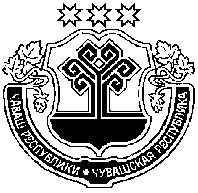 Чувашская РеспубликаЧебоксарский  районАдминистрация Атлашевского сельского поселенияПОСТАНОВЛЕНИЕ 19.06.2014 г. № 92поселок Новое Атлашево